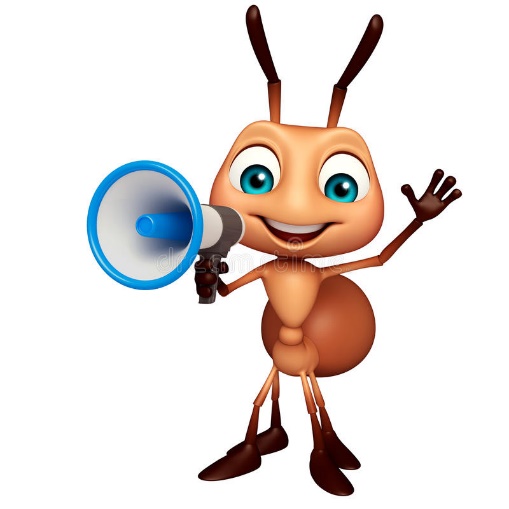 Р А С П И С А Н И Енаших встречНАИМЕНОВАНИЕГРАФИК ВСТРЕЧГДЕ ПРОВОДИТСЯКиноманы (ЕЛЕНА АНАТОЛЬЕВНА Картунен)Среда, пятница16.00https://vk.com/topic-195564419_40942160Умелые ручки (ЛЮБОВЬ СЕРГЕЕВНА Шумеева)Вторник, четверг12.00https://vk.com/topic-195564419_40942168Шахматы (ЮЛИЯ ВЛАДИМИРОВНА Грибова)Пятница12.00https://vk.com/topic-195564419_40948256Английский язык_ВПР (ЮЛИЯ ВЛАДИМИРОВНА Грибова)Понедельник 14.00https://vk.com/topic-195564419_40948252Занимательный английский (ЮЛИЯ ВЛАДИМИРОВНА Грибова)Четверг16.00https://vk.com/topic-195564419_40948251Живые картины (ЕЛЕНА ЮРЬЕВНА Вахрина)С понедельника по пятницу.14.00https://vk.com/topic-195564419_40948242Театральная карусель (АННА СЕРГЕЕВНА Антонова)Понедельник, четверг12.00https://vk.com/topic-195564419_40942182Ленинградская земля (олимпиада)В соответствии со сроками олимпиадыhttps://vk.com/topic-195564419_40942163Музей "Русская изба" (ТАТЬЯНА АЛЕКСАНДРОВНА Гирсова)Среда15.00https://vk.com/topic-195564419_40941733Студия творчества (ТАТЬЯНА АЛЕКСАНДРОВНА Гирсова)Вторник16.00https://vk.com/topic-195564419_40941726Профориентация (ЕЛЕНА АЛЕКСАНДРОВНА Кашпур)Четверг 13.00https://vk.com/topic-195564419_40941722Зарядки (ОЛЬГА ВЛАДИМИРОВНА Дрожжина)Ежедневно 09.30https://vk.com/topic-195564419_40949519Юный кинолог (ЕЛЕНА ОЛЕГОВНА Семенова)Среда12.00https://vk.com/topic-195564419_40949527Мы идём в лес (ЭЛЬМИРА АЛЕКСЕЕВНА Толочкова)Пятница 16.00https://vk.com/topic-195564419_40959240В поисках сокровищ (АЛЕКСЕЙ МИХАЙЛОВИЧ Лапиков)Среда 16.00https://vk.com/topic-195564419_40959161Кубик Рубика (ЮРИЙ ГРИГОРЬЕВИЧ Хван)Понедельник, четверг 15.00https://vk.com/topic-195564419_40958978Рукодельница (ТАТЬЯНА ВЛАДИМИРОВНА Алексеева)Вторник 10.00https://vk.com/topic-195564419_40958018Звуковичёк (ТАМАРА ВЛАДИСЛАВОВНА Серекова)Четверг10.00https://vk.com/topic-195564419_40960274Восьмая нота (ЕЛЕНА ЮРЬЕВНА Вахрина)Еженедельно по договорённости с музыкантами и к календарным праздникам. https://vk.com/topic-195564419_40962859